ประเด็นรับฟังความคิดเห็น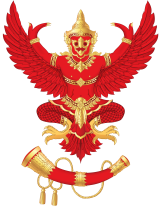 แบบแสดงความคิดเห็นร่างประกาศ กสทช. เรื่อง หลักเกณฑ์และวิธีการเกี่ยวกับการใช้สิทธิในการปักหรือตั้งเสาหรือเดินสาย วางท่อ หรือติดตั้งอุปกรณ์ประกอบใดในการให้บริการโทรคมนาคม วัน/เดือน/ปี ชื่อ/บริษัทผู้ให้ความคิดเห็น ที่อยู่ โทรศัพท์ โทรสาร Email address ลำดับที่ประเด็นข้อความที่ปรับแก้ข้อคิดเห็น๑บทอารัมภบท ปรับปรุงถ้อยคำให้มีความเหมาะสม และปรับปรุงฐานอำนาจให้สอดคล้องกับกฎหมายปัจจุบันโดยที่เห็นเป็นการสมควรปรับปรุงประกาศคณะกรรมการกิจการโทรคมนาคมแห่งชาติ เรื่อง หลักเกณฑ์และวิธีการเกี่ยวกับการใช้สิทธิในการปักหรือตั้งเสาหรือเดินสาย วางท่อ หรือติดตั้งอุปกรณ์ประกอบใดในการให้บริการโทรคมนาคม เพื่อให้สอดคล้องกับสภาวการณ์ในปัจจุบันอาศัยอำนาจตามความในมาตรา ๒๗(๖) และมาตรา  (๒๔) แห่งพระราชบัญญัติองค์กรจัดสรรคลื่นความถี่และกำกับการประกอบกิจการวิทยุกระจายเสียง วิทยุโทรทัศน์ และกิจการโทรคมนาคม พ.ศ. ๒๕๕๓ และ มาตรา ๓๙ มาตรา ๔๐ มาตรา ๔๑ มาตรา ๔๒ มาตรา ๔๓ และมาตรา ๔๔ แห่งพระราชบัญญัติการประกอบกิจการโทรคมนาคม พ.ศ. ๒๕๔๔ คณะ กรรมการ กิจการกระจายเสียง กิจการโทรทัศน์ และกิจการโทรคมนาคมแห่งชาติ๒ยกเลิกประกาศฉบับเดิมข้อ ๑ ให้ยกเลิกประกาศคณะกรรมการกิจการโทรคมนาคมแห่งชาติ เรื่อง  หลักเกณฑ์และวิธีการเกี่ยวกับการใช้สิทธิ   ในการปักหรือตั้งเสาหรือเดินสาย วางท่อ หรือติดตั้งอุปกรณ์ประกอบใดในการให้บริการโทรคมนาคม๓ปรับปรุงคำนิยามสำนักงาน กสทช. และ ผู้รับใบอนุญาตให้มีความสอดคล้องกับสถานการณ์ปัจจุบันข้อ ๒  เพิ่มนิยาม สำนักงาน กสทช. “ผู้รับใบอนุญาต” หมายความว่า ผู้ที่ได้รับใบอนุญาตประกอบกิจการโทรคมนาคม  ตามกฎหมายว่าด้วยการประกอบกิจการโทรคมนาคม และให้หมายความรวมถึงผู้ได้รับอนุญาต สัมปทาน หรือสัญญาจากการสื่อสารแห่งประเทศไทย  หรือองค์การโทรศัพท์แห่งประเทศไทย อยู่ก่อนวันที่พระราชบัญญัติการประกอบกิจการโทรคมนาคม พ.ศ. ๒๕๔๔ ใช้บังคับ๔ประเด็นการโอนกรรมสิทธิ์ในทรัพย์สินที่ใช้ในการประกอบกิจการโทรคมนาคม ให้ยื่นขอใช้สิทธิใหม่หมวด ๑บททั่วไปข้อ ๔ กรณีผู้รับใบอนุญาตรายใดได้รับโอนกรรมสิทธิ์ในทรัพย์สินที่ใช้ในการประกอบกิจการโทรคมนาคมมาจากผู้รับใบอนุญาตที่ได้รับความเห็นชอบจากคณะกรรมการให้ใช้สิทธิในการปักหรือตั้งเสา หรือเดินสาย วางท่อ หรือติดตั้งอุปกรณ์ประกอบใดอยู่ก่อนแล้ว หากประสงค์จะประกอบกิจการโทรคมนาคม ในทิศทางและแนวเขตที่คณะกรรมการได้ให้ความเห็นชอบดังกล่าวแล้ว ให้ยื่นขอใช้สิทธิต่อคณะกรรมการ    ตามหลักเกณฑ์และวิธีการที่กำหนดในประกาศนี้๕ประเด็นการยื่นเอกสารขอใช้สิทธิ เพิ่มการเชื่อมโยงข้อมูลระบบสารสนเทศภูมิศาสตร์ (GIS) และการยื่นเอกสารผ่านระบบ E-docหมวด ๒การยื่นขอใช้สิทธิของผู้รับใบอนุญาตข้อ ๕ การยื่นขอใช้สิทธิแห่งทางตามวรรคหนึ่ง       ให้ผู้รับใบอนุญาตจัดส่งเอกสารดังต่อไปนี้ต่อสำนักงาน ผ่านทางระบบช่วยปฏิบัติการด้านสิทธิแห่งทาง (E-doc) (๑) แผนผังแสดงลักษณะทิศทางและแนวเขต(๒) คำชี้แจงถึงเหตุผลและความจำเป็น(๓) ชนิดของอุปกรณ์ที่จะติดตั้ง(๔) วิเคราะห์ผลกระทบ เฉพาะในเรื่องที่เกี่ยวข้องดังต่อไปนี้- ด้านสิ่งแวดล้อม- ด้านสุขอนามัย- ด้านทัศนียภาพ- ด้านความมั่นคงของรัฐ(๕) แนวทางการแก้ไขหรือบรรเทาความเสียหาย     ที่เกิดจากการวิเคราะห์ ผลกระทบตาม (๔)กรณีที่สำนักงานได้ทำการเชื่อมโยงข้อมูลระบบสารสนเทศภูมิศาสตร์ (GIS) กับการไฟฟ้านครหลวง และการไฟฟ้าส่วนภูมิภาคได้เรียบร้อยแล้ว ผู้รับใบอนุญาตสามารถใช้แผนผังจากระบบสารสนเทศภูมิศาสตร์ (GIS) ของการไฟฟ้านครหลวง และการไฟฟ้าส่วนภูมิภาคแทนแผนผังแสดงรายละเอียดทิศทางและแนวเขตตาม (๑) ได้ ๖ประเด็นให้สำนักงานมีหน้าที่แทนอำนาจหน้าที่ของคณะอนุกรรมการพิจารณาสิทธิแห่งทางหมวด ๓การพิจารณาคำขอใช้สิทธิข้อ ๗ ให้สำนักงานมีอำนาจหน้าที่ ดังนี้(๑) พิจารณาให้ความเห็นแผนผังแสดงรายละเอียดของลักษณะทิศทาง และแนวเขตในการปักหรือตั้งเสา เดินสาย วางท่อ และการติดตั้งอุปกรณ์ประกอบใดในการให้บริการโทรคมนาคมเสนอต่อคณะกรรมการ(๒) พิจารณาและเสนอความเห็นการวิเคราะห์ผลกระทบการกำกับดูแลและสภาพแวดล้อม(Regulatory Impact Analysis (RIA) และ Environmental Impact Analysis (EIA)) และเอกสารประกอบที่เกี่ยวข้องของผู้รับใบ อนุญาตประกอบกิจการโทรคมนาคมในการปักหรือตั้งเสา หรือเดินสายวางท่อ หรือติดตั้งอุปกรณ์ประกอบใดในการให้บริการโทรคมนาคม รวมถึงกำหนดหลักการวิเคราะห์ผลกระทบในเบื้องต้นเสนอต่อคณะกรรมการ(๓) พิจารณากำหนดหลักการ วิธีการ คิดคำนวณ และจำนวนเงินค่าตอบแทนและค่าเสียหายในการใช้ประโยชน์ในที่ดินหรือทรัพย์สินทั้งในส่วนของผู้รับใบอนุญาต หรือผู้ดูแลรักษา หรือเจ้าของหรือผู้ครอบครองที่ดินหรือทรัพย์สินเสนอต่อคณะกรรมการ(๔) เชิญผู้รับใบอนุญาต หน่วยงานของรัฐ ผู้ให้บริการสาธารณูปโภค หรือบุคคลที่เกี่ยวข้องมาให้ข้อมูล หรือขอข้อมูลเพิ่มเติม เพื่อประกอบการพิจารณาดังกล่าวข้างต้นได้ (๕) เสนอคณะกรรมการให้มีการแต่งตั้งคณะอนุกรรมการหรือคณะทำงานเพื่อพิจารณาหรือปฏิบัติการอย่างใดอย่างหนึ่งตามที่เห็นสมควร ๗ประเด็นการแจ้งยกเลิกการใช้สิทธิฯ ต้องได้รับความเห็นชอบจากคณะกรรมการฯ หมวด ๔สิทธิและหน้าที่ของผู้รับใบอนุญาตข้อ ๑๒ กรณีผู้รับใบอนุญาตไม่ประสงค์จะใช้สิทธิตามที่คณะกรรมการให้ความเห็นชอบ ผู้รับใบอนุญาตต้องได้รับความเห็นชอบจากคณะกรรมการ โดยให้ยื่นคำขอยกเลิกการใช้สิทธิต่อคณะกรรมการ เป็นลายลักษณ์อักษร๘ประเด็น ผู้รับใบอนุญาตต้องจัดระเบียบ   หรือบริหารจัดการการเดินสายไม่ให้รกรุงรังและจัดทำแผนปฏิบัติการในการตรวจสอบการเดินสายหมวด ๔สิทธิและหน้าที่ของผู้รับใบอนุญาต๑๔.๓ ผู้รับใบอนุญาตที่มีการใช้สิทธิในการปักหรือตั้งเสา หรือเดินสาย วางท่อ หรือติดตั้งอุปกรณ์ประกอบใด ต้องดำเนินการบำรุง รักษา ปรับปรุง แก้ไข ในทรัพย์สินแห่งตนอย่างสม่ำเสมอ เพื่อให้โครงข่ายโทรคมนาคมสามารถใช้งานได้เป็นปกติ รวมทั้งต้องจัดระเบียบหรือบริหารจัดการเกี่ยวกับการเดินสายมิให้  รกรุงรัง ไม่ว่าจะเป็นสายที่มีการใช้งานและไม่ใช้งาน ให้เป็นไปตามที่คณะกรรมการแจ้งให้ดำเนินการภายในระยะเวลาที่กำหนด และจัดทำแผนปฏิบัติการในการตรวจสอบ แก้ไขการเดินสายที่ไม่เรียบร้อยให้เป็นไปตามมาตรฐานและไม่ก่อให้เกิดอันตรายต่อชีวิตและทรัพย์สินของประชาชน โดยผู้รับใบอนุญาตสามารถเข้าไปในที่ดินที่มีโครงข่ายโทรคมนาคม เสา สาย ท่อหรืออุปกรณ์ประกอบใดที่อยู่ในที่ดินนั้นได้เพื่อวัตถุประสงค์ในการตรวจสอบ บำรุงรักษา ซ่อมแซม หรือป้องกันอันตรายหรือความเสียหายที่อาจจะเกิดขึ้น ในการนี้ผู้รับใบอนุญาตสามารถเข้าไปในที่ดินที่มีโครงข่ายโทรคมนาคม เสา สาย ท่อหรืออุปกรณ์ประกอบใดที่อยู่ในที่ดินนั้นได้เพื่อวัตถุประสงค์ในการตรวจสอบ บำรุงรักษา ซ่อมแซมหรือป้องกันอันตรายหรือความเสียหายที่อาจจะเกิดขึ้น๙ประเด็นการร้องขอต่อคณะกรรมการ ต้องยื่นคำร้องเป็นลายลักษณ์อักษรหมวด ๕การร้องขอต่อคณะกรรมการข้อ ๑๗ กรณีผู้รับใบอนุญาตไม่อาจใช้สิทธิในการปักหรือตั้งเสา หรือเดินสาย วางท่อ หรือติดตั้งอุปกรณ์ประกอบใดได้  เพราะเหตุที่ไม่ได้รับอนุญาตหรือมีการเรียกค่าใช้จ่าย หรือค่าตอบแทนสูงเกินกว่าปกติในสภาพการใช้ประโยชน์ในที่ดินหรือทรัพย์สิน เพื่อการปักหรือตั้งเสา หรือเดินสาย วางท่อ หรือติดตั้งอุปกรณ์ประกอบใด ผู้รับใบอนุญาตอาจร้องขอต่อคณะกรรมการเพื่อพิจารณาวินิจฉัยชี้ขาดได้ โดยยื่นคำร้องเป็นลายลักษณ์อักษร พร้อมรายละเอียดข้อเท็จจริงและเหตุผลประกอบ รวมทั้งหลักฐานต่าง ๆ ที่เกี่ยวข้องเพื่อประโยชน์ในการพิจารณาวินิจฉัย คณะกรรมการหรือสำนักงานอาจเรียกให้ผู้รับใบอนุญาตเข้าชี้แจง จัดส่งเอกสารเพิ่มเติม หรือดำเนินการใดๆ ตามที่คณะกรรมการหรือสำนักงานเห็นสมควรก็ได้๑๐ประเด็นในกรณีคณะกรรมการจำเป็นต้องกำหนดอัตราค่าตอบแทน จะคิดอัตราค่าใช้ประโยชน์ที่สะท้อนต้นทุน๑๘.๑ หากคณะกรรมการพิจารณาแล้วเห็นว่า การปักหรือตั้งเสา หรือเดินสาย วางท่อ หรือติดตั้งอุปกรณ์ประกอบใดในการให้บริการโทรคมนาคมของผู้รับใบอนุญาตเป็นกรณีจำเป็นอันมิอาจ หลีกเลี่ยงได้ และไม่เป็นเหตุให้เกิดความเสียหายอย่างเกินสมควรแก่ผู้รับใบอนุญาตรายอื่น หน่วยงานของรัฐผู้ให้บริการสาธารณูปโภค หรือเจ้าของหรือผู้ครอบครองที่ดินนั้น ให้คณะกรรมการแจ้งเป็นหนังสือให้ผู้รับใบอนุญาตและผู้รับใบอนุญาตรายอื่น หน่วยงานของรัฐ ผู้ให้บริการสาธารณูปโภค หรือเจ้าของหรือผู้ครอบครองที่ดินหรือทรัพย์สินทราบภายในสามสิบวันนับแต่วันที่ได้รับคำร้องขอ พร้อมเหตุผล๑๘.๒ หากคณะกรรมการพิจารณาแล้วเห็นว่า การปักหรือตั้งเสา หรือเดินสาย วางท่อ หรือติดตั้งอุปกรณ์ประกอบใดในการให้บริการโทรคมนาคม เป็นเหตุให้เกิดความเสียหายอย่างเกินสมควรแก่ผู้รับใบอนุญาตรายอื่น หน่วยงานของรัฐ         ผู้ให้บริการสาธารณูปโภค หรือเจ้าของหรือผู้ครอบครองที่ดินหรือทรัพย์สินนั้น ให้คณะกรรมการแจ้งเป็นหนังสือให้ผู้รับใบอนุญาตและผู้รับใบอนุญาตรายอื่น หน่วยงานของรัฐ        ผู้ให้บริการสาธารณูปโภค หรือเจ้าของหรือผู้ครอบครองที่ดินหรือทรัพย์สินทราบภายในสามสิบวันนับแต่วันที่ได้รับคำร้องขอ พร้อมเหตุผล๑๘.๓ ในกรณีที่คณะกรรมการมีความจำเป็นต้องกำหนดค่าตอบแทนในการให้ดำเนินการเดินสายหรือติดตั้งอุปกรณ์ใดที่ต้องกระทำบนหรือตามเสา ท่อ หรือสิ่งก่อสร้างใดที่ใช้งานในลักษณะทำนองเดียวกันของผู้รับใบอนุญาตรายอื่น หรือหน่วยงานของรัฐอื่น หรือของผู้ให้บริการสาธารณูปโภคใด คณะกรรมการจะคิดค่าตอบแทนการใช้ประโยชน์ที่สะท้อนต้นทุน๑๘.๔ ในกรณีที่คณะกรรมการมีความจำเป็นต้องกำหนดค่าตอบแทนการใช้ประโยชน์ในที่ดิน เพื่อการปักหรือตั้งเสา หรือเดินสาย วางท่อ และติดตั้งอุปกรณ์ประกอบใดในที่ดินอันเป็นสาธารณสมบัติของแผ่นดินหรือในที่ดินของบุคคลอื่น คณะกรรมการจะคิดค่าตอบแทนที่สะท้อนราคากลางของหน่วยราชการหรือราคาประเมินของกรมที่ดิน ณ เวลาที่ผู้รับใบอนุญาตประสงค์จะใช้ที่ดิน อาจปรับเพิ่มหรือลดลง (adjust) ได้ โดยคำนึงถึงสภาพทางเศรษฐกิจ ทำเลที่ตั้งของที่ดิน ราคาที่ดินพื้นที่ใกล้เคียง และปัจจัยอื่นๆ ที่อาจมีผลทำให้ราคาที่ดินเปลี่ยนแปลงไปเมื่อได้มีการใช้ที่ดินดังกล่าวแล้ว๑๘.๕ ผู้รับใบอนุญาตรายอื่น หน่วยงานของรัฐ ผู้ให้บริการสาธารณูปโภค หรือเจ้าของหรือผู้ครอบครองที่ดินนั้น สามารถยื่นคำร้องเพื่อคัดค้านการเข้าใช้ที่ดินหรือทรัพย์สินได้ โดยยื่น คำร้องแสดงเหตุผลอันไม่สมควรดำเนินการ ซึ่งอาจก่อให้เกิดความเสียหายอย่างร้ายแรงต่อการใช้ประโยชน์หรือเกิดต้นทุนค่าเสียโอกาสจากการใช้ประโยชน์ในที่ดินหรือทรัพย์สินได้ภายในสามสิบวันนับแต่วันที่ได้รับแจ้งจากคณะกรรมการ เพื่อให้คณะกรรมการพิจารณาทบทวน โดยคำวินิจฉัยคณะกรรมการให้เป็นที่สุดเพื่อประโยชน์ในการพิจารณาวินิจฉัย คณะกรรมการหรือสำนักงานอาจเรียกให้ผู้รับใบอนุญาตเข้าชี้แจง จัดส่งเอกสารเพิ่มเติม หรือดำเนินการใดๆ ตามที่คณะกรรมการหรือสำนักงานเห็นสมควรก็ได้๑๑ประเด็นการวางเงินค่าตอบแทน ปรับเปลี่ยนจากการทำตามระเบียบของสำนักงาน เป็นตามหลักเกณฑ์ที่คณะกรรมการกำหนด ข้อ ๑๙ ในกรณีที่ผู้รับใบอนุญาตรายอื่น หน่วยงานของรัฐผู้มีอำนาจหน้าที่ดูแลรักษาที่ดินหรือทรัพย์สิน            ผู้ให้บริการสาธารณูปโภค หรือเจ้าของหรือผู้ครอบครองที่ดินหรือทรัพย์สิน ได้ยื่นคำร้องคัดค้านการขอเข้าใช้ประโยชน์ในที่ดินหรือทรัพย์สินต่อคณะกรรมการเพื่อทบทวนการขอเข้าใช้ประโยชน์ดังกล่าว และคณะกรรมการได้พิจารณากำหนดจำนวนค่าตอบแทนการใช้ประโยชน์ในที่ดินหรือทรัพย์สินแล้ว แต่ผู้รับใบอนุญาตรายอื่น หน่วยงานของรัฐผู้มีอำนาจหน้าที่ดูแลรักษาที่ดินหรือทรัพย์สิน ผู้ให้บริการสาธารณูปโภค  หรือเจ้าของหรือผู้ครอบครองที่ดิน ไม่ยอมรับค่าตอบแทนตามอัตราหรือจำนวนที่คณะกรรมการกำหนด ให้ผู้รับใบอนุญาตวางเงินค่าตอบแทนตามจำนวนเงินดังกล่าวต่อคณะกรรมการ ทั้งนี้ การวางเงินให้เป็นไปตามหลักเกณฑ์ที่คณะกรรมการกำหนด๑๒ประเด็นเจ้าหน้าที่ของรัฐผู้มีอำนาจดูแลที่ดินหรือทรัพย์สิน ไม่ได้ยื่นคำร้องคัดค้านการขอเข้าใช้ประโยชน์ในที่ดินหรือทรัพย์สินตามระยะเวลาที่คณะกรรมการกำหนดข้อ ๒๐ ในกรณีที่เจ้าหน้าที่ของรัฐผู้มีอำนาจหน้าที่ดูแลรักษาที่ดินหรือทรัพย์สิน หรือเจ้าของหรือผู้ครอบครองที่ดินไม่ได้ยื่นคำร้องคัดค้านการขอเข้าใช้ประโยชน์ในที่ดินหรือทรัพย์สินตามระยะเวลาที่คณะกรรมการกำหนด ให้ถือว่าผู้รับใบอนุญาต สามารถเข้าใช้ที่ดินหรือทรัพย์สินได้ตามสิทธิแห่งประกาศฉบับนี้และให้ผู้รับใบอนุญาตดำเนินการจ่ายเงินค่าตอบแทนให้แก่เจ้าหน้าที่ของรัฐผู้มีอำนาจหน้าที่ดูแลรักษาที่ดินหรือทรัพย์สิน หรือเจ้าของหรือผู้ครอบครองที่ดิน ตามจำนวนเงินที่ได้มีการยอมรับร่วมกัน๑๓ประเด็นมาตรการคุ้มครองและกำกับดูแลและการดำเนินการฝ่าฝืนของผู้รับใบอนุญาตหมวด ๖มาตรการคุ้มครองและกำกับดูแลข้อ ๒๒ หากผู้ขอรับใบอนุญาตรายใดดำเนินการ   ฝ่าฝืนข้อใดข้อหนึ่งตามประกาศนี้ ให้ดำเนินการตามกฎหมายว่าด้วยการประกอบกิจการโทรคมนาคม๑๔ประเด็นผู้รับใบอนุญาตที่ได้ยื่นคำขอใช้สิทธิ ก่อนประกาศฉบับนี้มีผลใช้บังคับ ให้ถือว่ายื่นคำขอตามประกาศฉบับนี้ บทเฉพาะกาลข้อ ๒๔ ผู้รับใบอนุญาตที่ได้ยื่นคำขอใช้สิทธิในการปักหรือตั้งเสา หรือเดินสาย วางท่อ หรือติดตั้งอุปกรณ์ใดไว้ก่อนแล้วก่อนประกาศฉบับนี้มีผลใช้บังคับได้ถือว่ายื่นคำขอตามประกาศฉบับนี้ โดยกระบวนการพิจารณาคำขอใช้สิทธิ และกรณีอื่นที่เกี่ยวข้องกับการขอใช้สิทธิให้ดำเนินการต่อไปภายใต้หลักเกณฑ์ของประกาศนี้